Iht. plan- og bygningslovens § 28-1 skal grunn bare bebygges, eller eiendom opprettes eller endres, dersom det er tilstrekkelig sikkerhet mot fare eller vesentlig ulempe som følge av natur- eller miljøforhold.Risiko- og sårbarhetsanalyse ROS skal gjennomføres for alle reguleringsplaner. DSB sin veileder om Samfunnssikkerhet i kommunens arealplanlegging skal brukes ved utarbeidelse av risiko- og sårbarhetsanalyser. Sjekklista skal brukes som kontroll i forhold til hendelser som kan inntreffe og konsekvensene av dette skal angis. ROS-analysen skal inneholde:Bakgrunn, organisering, hvem som har utarbeidet analysen, deltakere, dato, og metode.Analyse; aktuelle uønskede hendelser (fra sjekklista) skal holdes opp mot akseptkriterier, for å avgjøre om det er nødvendig med tiltak.Konklusjon, oppfølging av MÅ-tiltak.Vedlegg; rapporter, aktuelle uttalelser og deler av overordnet ROS, sjekkliste mm.MÅ-tiltak skal følges opp med analyse og konklusjon. Avbøtende tiltak skal være konkrete, og følges opp i plan og bestemmelser. Kjente farer og risikoforhold skal synliggjøres og tas hensyn til i kommunens planlegging. Klimaendringer (flom, havstigning, nedbør, ekstrem vind) er aktuelle tema i alle saker. Akseptkriterier for disse er gitt i TEK 10, kapittel 7. Reglene angir hvilke sikkerhetsnivå som skal legges til grunn ved regulering og bygging i fareområder. Sikkerhetskravene er førende for plan. Akseptkriterier som skal legges til grunn for analyse for øvrige plantema fra DSB veileder: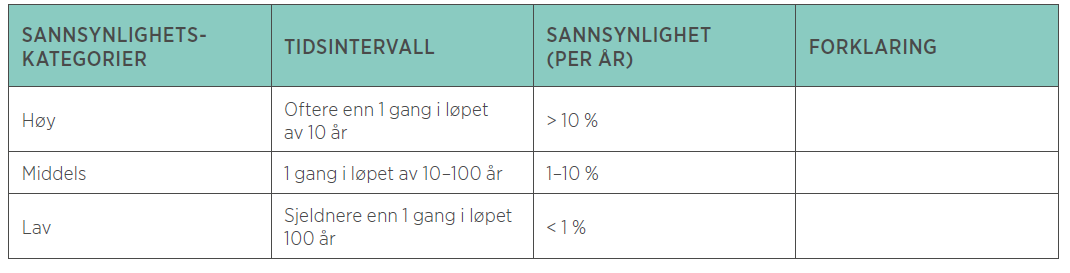 Aktuelle hendelser med lenker til veiledere. Kilde: Fylkesmannen i Rogaland.* storulykkevirksomheter, eksempelvis prosessindustri, tankanlegg for væsker og gasser, eksplosiv- og fyrverkerilagre.NATURRISIKOForhold som kartlegges Vurdering Vurdering Vurdering Ansvarlige JaNei MerknadSkred/Ras/Ustabil grunn (snø, is, stein, leire, jord og fjell) Flom Radon EkstremværLyng/Skogbrann Er området utsatt for snø- eller steinskredNVE, FMSkred/Ras/Ustabil grunn (snø, is, stein, leire, jord og fjell) Flom Radon EkstremværLyng/Skogbrann Er området geoteknisk ustabilt? Fare for utglidning?NVE, FMSkred/Ras/Ustabil grunn (snø, is, stein, leire, jord og fjell) Flom Radon EkstremværLyng/Skogbrann Er området utsatt for springflo/flom i sjø?NVE, FMSkred/Ras/Ustabil grunn (snø, is, stein, leire, jord og fjell) Flom Radon EkstremværLyng/Skogbrann Er området utsatt for flom i elv/bekk, (lukket bekk?)NVE, FMSkred/Ras/Ustabil grunn (snø, is, stein, leire, jord og fjell) Flom Radon EkstremværLyng/Skogbrann Kan drenering føre til oversvømmelser i nedenforliggende områder?Skred/Ras/Ustabil grunn (snø, is, stein, leire, jord og fjell) Flom Radon EkstremværLyng/Skogbrann Er det radon i grunnen? Sikret i TEKSkred/Ras/Ustabil grunn (snø, is, stein, leire, jord og fjell) Flom Radon EkstremværLyng/Skogbrann Kan området være ekstra eksponert for økende vind/ekstremnedbør som følge av endring i klima?GeodataVA (vann)Skred/Ras/Ustabil grunn (snø, is, stein, leire, jord og fjell) Flom Radon EkstremværLyng/Skogbrann Vil skogbrann/lyngbrann i området være en fare for bebyggelse?BrannvesenetRegulerte vannEr det åpent vann i nærheten, med spesiell fare for usikker is eller drukning.IVARTerrengformasjoner Finnes det terrengformasjoner som utgjør en spesiell fare (stup etc.)NVE, FM, Geodata (kart)VIRKSOMHETSRISIKOForhold som kartlegges Vurdering Vurdering Vurdering Ansvarlige JaNeiMerknadTidligere bruk Er området (sjø/land) påvirket/forurenset fra tidligere virksomheter?  Industrivirksomhet, herunder avfallsdeponering?Militære anlegg, fjellanlegg, piggtrådsperringer?Gruver, åpne sjakter, steintipper etc.?Landbruk, gartneriGrunn-undersøkelser.Lokale bedrifter /tidl.ansatte.Siv.forsvar, Heimevernet?Ikke utfyllende liste Virksomheter med fare for brann og eksplosjonEr nybygging i området uforsvarlig? Brannvesenet, DSB (BR, DSB)Virksomheter med fare for brann og eksplosjonVil nybygging legge begrensninger på eksisterende anleggs mulighet for videreutvikling?(BR, DSB)Virksomheter med fare for brann og eksplosjonVil nybygging utgjøre en økt brannrisiko for omliggende bebyggelse dersom spredning? (BR, DSB)Virksomheter med fare for kjemikalieutslipp eller annen akutt forurensningEr nybygging i nærheten uforsvarlig? (BR, DSB)Virksomheter med fare for kjemikalieutslipp eller annen akutt forurensningVil nybygging legge begrensninger på eksisterende virksomhet?  (BR, DSB)Høyspent Går det høyspentmaster gjennom området som påvirker området med magnetiske felt? Lyse, NVEHøyspent Er det spesiell klatrefare i forbindelse med master? Lyse, NVE TRAFIKKForhold som kartleggesVurderingVurderingVurderingAnsvarlige JaNeiMerknadUlykkespunktEr det kjente ulykkespunkt på transportsnettet i området? Vegvesenet TransportplanFarlig godsEr det transport av farlig gods gjennom området? Foregår det fylling/tømming av farlig gods i området?BrannvesenVegvesenetDSBMyke trafikanterEr det spesielle farer forbundet med bruk av transportsnettet for gående, syklende og kjørende innenfor området?Til barnehage/skoleTil idrettsanlegg, nærmiljøanleggTil forretningerTil busstopp TransportplanStøy og luftforrurensningEr området utsatt for støy?Er området utsatt for luftforurensning?TransportplanUlykker i nærliggende transportårerVil utilsiktede/ukontrollerte hendelser som kan inntreffe på nærliggende transportsårer (industriforetak med mer) utgjøre en risiko for området? Hendelser på vegHendelser på jernbaneHendelser på sjø/vann/elvHendelser i luften JernbaneverketDSBIVARVegvesenetNabokommunerKystverketAvinorSAMFUNNSSIKKERHET Forhold som kartlegges Vurdering Vurdering Vurdering Ansvarlige JaNeiMerknad Kritisk infrastruktur Medfører bortfall av tilgang på følgende tjenester spesielle ulemper for området? ElektrisitetTeleVannforsyningRenovasjon/spillvannVeier, broer og tuneller (særlig der det ikke er alternativ adkomst)LyseIVARRenovasjonenVA-verket VegvesenetHøyspent Vil tiltaket endre (styrke/svekke) forsyningssikkerheten i området?NVELyse Beredskapstiltak Har området utilstrekkelig brannvannforsyning? (mengde og trykk)Brannvesenet VA-verket Beredskapstiltak Har området bare en mulig adkomstrute for brannbil?Brannvesenet Terror og sabotasjeEr det spesiell fare for terror eller kriminalitet i området? (ved plassering av utsatt virksomhet) Politiet Terror og sabotasjeEr tiltaket i seg selv et sabotasje/terrormål? Er det ev terrormål i nærhetenPolitiet Skipsfart 1Er det planlagt en sjønær utbygging? Vil dette få konsekvenser for farleder eller strømforhold?Kystverket 8Skipsfart 2Er det fare for at skipstrafikk fører til:Utslipp av farlig lastOljesølKollisjon mellom skipKollisjon med bygningKollisjon med infrastrukturKystverket 8TemaerEksempler uønskede hendelserLenker til veiledere etc.Store ulykkerTransport - næringsvirksomhet/industri - brannUlykker i næringsområder med samlokalisering av flere virksomheter som håndterer farlige stoffer og/eller farlig avfall.DSBs veileder om sikkerheten rundt storulykkevirksomheterFAST – anlegg og kart (DSB) – oversikt over virksomheter som oppbevarer farlig stoff over visse mengder (pålogging)Store ulykkerTransport - næringsvirksomhet/industri - brannBrann/eksplosjon, utslipp av farlige stoffer, akutt forurensning* se nedenforDSBs veileder om sikkerheten rundt storulykkevirksomheterFAST – anlegg og kart (DSB) - oversikt over virksomheter som oppbevarer farlig stoff over visse mengder (pålogging)Store ulykkerTransport - næringsvirksomhet/industri - brannBrann i bygninger og anleggVeileder TEK17, kap. 11 (om tilgang for nødetater, dimensjonering av slokkevann, responstid, behov for nye/økte beredskapstiltak etc.)Store ulykkerTransport - næringsvirksomhet/industri - brannStørre ulykker (veg, bane, sjø, luft)Type hendelseEksempler uønskede hendelserLenker til veiledere etc.NATURFAREEkstremvær     -     flom og erosjon     -     skred     -     stormflo og erosjon langs kystlinje     -     skog og lyngbrannOvervannKlimaprofil for fylketVestfold fylkeskommune: Veileder for lokal håndtering av overvann i kommuner (utarbeidet av COWI)Norsk Vann veileder: Klimatilpasningstiltak innen vann og avløp i kommunale planer (gratis)NVE om urbanhydrologi (med lenke til faktaark om blågrønne strukturer, utarbeidet av Oslo kommune)Risikoanalyse av regnflom i by (DSB) inkl. hensynet til klimaendringerNATURFAREEkstremvær     -     flom og erosjon     -     skred     -     stormflo og erosjon langs kystlinje     -     skog og lyngbrannFlom i store vassdrag (nedbørfelt >20 km²)Klimaprofil for fylketNVEs karttjenesterNVEs retningslinjer, veiledere og faktaark i arealplanleggingVeileder TEK17, kap.7 (innledning), § 7-1 (generelle krav) og § 7-2 (sikkerhet mot flom og stormflo)NATURFAREEkstremvær     -     flom og erosjon     -     skred     -     stormflo og erosjon langs kystlinje     -     skog og lyngbrannFlomfare i små vassdrag (nedbørfelt <20 km²)Klimaprofil for fylketNVEs retningslinjer, veiledere og faktaarkNVEs karttjenesterVeileder TEK17, kap.7 (innledning), § 7-1 (generelle krav) og § 7-2 (sikkerhet mot flom og stormflo)NATURFAREEkstremvær     -     flom og erosjon     -     skred     -     stormflo og erosjon langs kystlinje     -     skog og lyngbrannErosjon(langs vassdrag og kyst)Klimaprofil for fylketVeileder TEK17 § 7-2, fjerde leddNVEs retningslinjer, veiledere og faktaarkNATURFAREEkstremvær     -     flom og erosjon     -     skred     -     stormflo og erosjon langs kystlinje     -     skog og lyngbrannSkred i bratt terreng Løsmasseskred (jordskred) FlomskredSnøskred SørpeskredSteinsprang/ steinskredKlimaprofil for fylketNVEs retningslinjer, veiledere og faktaarkNVEs karttjenesterNVE: Prosedyrebeskrivelse og to rapportmaler for avklaring av skredfare i bratt terreng, tilpasset behovene på kommuneplan- og reguleringsplannivå.NVE-rapport 77/2016. Fare- og risikoklassifisering av ustabile fjellparti. Faresoner, arealhåndtering og tiltak.Veileder TEK17, kap.7 (innledning), § 7-1 (generelle krav) og TEK17, § 7- 3 (sikkerhet mot skred)NATURFAREEkstremvær     -     flom og erosjon     -     skred     -     stormflo og erosjon langs kystlinje     -     skog og lyngbrannFjellskred(med flodbølge som mulig følge)Veileder TEK17, kap.7 (innledning) § 7-1 (generelle krav), TEK17, § 7- 3 (sikkerhet mot skred) og § 7- 4 (sikkerhet mot skred, unntak for flodbølge som skyldes fjellskred)NATURFAREEkstremvær     -     flom og erosjon     -     skred     -     stormflo og erosjon langs kystlinje     -     skog og lyngbrannKvikkleireskred (i områder med marine avsetninger).Klimaprofil for fylketNVEs retningslinjer, veiledere og faktaarkNVEs karttjenesterVeileder TEK17, kap.7 (innledning), § 7-1 (generelle krav), § 7-3 (sikkerhet mot skred) og §7-3, annet ledd (kvikkleireskred)NATURFAREEkstremvær     -     flom og erosjon     -     skred     -     stormflo og erosjon langs kystlinje     -     skog og lyngbrannStormflo i kombinasjon med havnivåstigningKlimaprofil for fylketDSB: Havnivåstigning og stormflo. Samfunnssikkerhet i kommunal planlegging (med tall for stormflo og havnivåstigning i hver kystkommune tilpasset sikkerhetsklassene i TEK17 for flom og stormflo).Veileder TEK17, kap.7 (innledning), § 7-1 (generelle krav) og § 7-2 (sikkerhet mot flom og stormflo)NATURFAREEkstremvær     -     flom og erosjon     -     skred     -     stormflo og erosjon langs kystlinje     -     skog og lyngbrannSkog- og lyngbrann (tørke)Klimaprofil for fylket